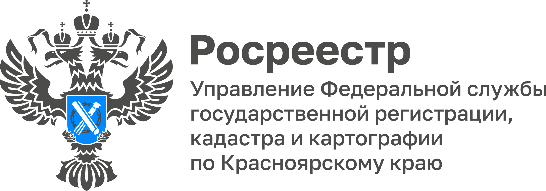 Залив Шайтанская Курья и озеро Долгое внесены в Государственный каталог географических названий Управлением Росреестра по Красноярскому краю и Публично-правовой компанией «Роскадастр» в Государственный каталог географических названий внесены незарегистрированные наименования географических объектов – залив Шайтанская Курья и озеро Долгое, расположенные в административных границах Красноярского края. Существующие наименования географического объекта выявлено по цифровым и аналоговым топографическим картам масштаба 1:100 000 разных лет издания.Обновленный реестр наименований географических объектов размещен на официальном сайте ППК «Роскадастр»: https://kadastr.ru/services/gosudarstvennyy-katalog-geograficheskikh-nazvaniy/. Материал  подготовленУправлением Росреестра по Красноярскому краю Контакты для СМИ: тел.: (391)2-226-756 е-mail: pressa@r24.rosreestr.ru«ВКонтакте» http://vk.com/to24.rosreestrTelegram https://t.me/Rosreestr_krsk24Одноклассники https://ok.ru/to24.rosreestrRuTube https://rutube.ru/channel/30409991/